prénom....................................................................................résultat........................sur 100%BONNE CHANCE!!! (sg)Donner son avis ;
raconter4QUELQUES CONSTRUCTIONS DIFFICILES EN FRANÇAISjag har just städatfilmen har just börjathan har just förståttför 20 minuter sedanjag diskar under det att du städar (medan du städar)innan jag kommer ska jag köpa en blommajag har rätthon har feljag har just slutat skolanhan hade felvi har just vunnit 1 miljonhon gör alltid läxorna på en kvarthon har just gift sigjag ska diska i morgonhon ska börja skolan på måndagconstruction4v6;..........bagage/.......... excitation/..............frère/........fleuve/.........ville/.........explication/...........dent blanche/......... fois/...........rangement/..........soeur/.........concombre vert/...........gymnasephrasesconstr4;constructions verbale; 6002 exercices oraux de la grammaire les  pronoms personnels les pronoms personnels (je ne m’en suis rendu compte, j’y vis)phrases et expressions diversesLES PRONOMS PERSONNELS devoir ; prénom............................résultat...............sur 30Byt ut de understrukna, feta orden mot personliga pronomen: han hjälper den gamla damen – han hjälper henneconstruction des verbescontrôle de français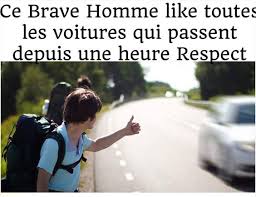 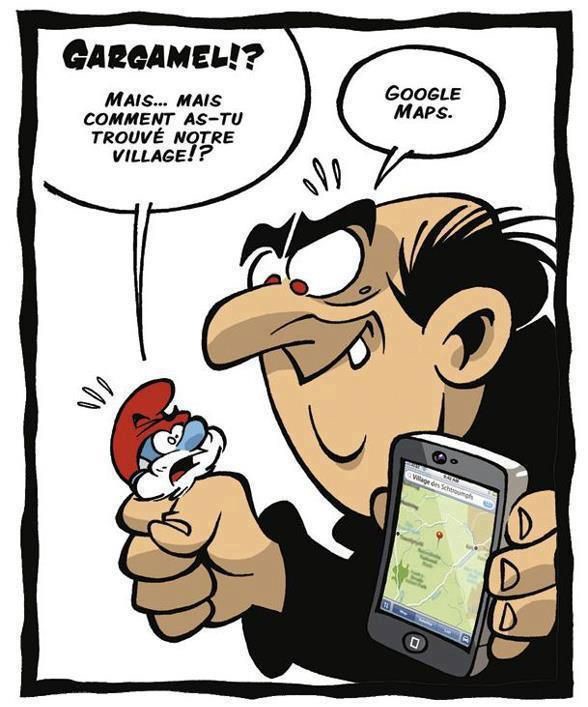 niveau 4jag är helt och hållet av din åsiktjag håller inte med er på den punktenjag, jag tyckerjag trorjag är övertygad attjag är övertygad attjag är övertygad/säker atttycker du inte att.... ?naturligtvisjag har ingen aning (om det)jag beklagar men det är omöjligt att dela er åsiktenligt min meningdet är uppenbartdet tycks migjag är favorabel tillvad gäller migsett från mig, utifrån migni har rättdet är inte helt och hållet min åsiktdet beror påsådan är min övertygelsejag, personligenför min delni har feljag har ingen åsikt i denna frågadet är inget att diskutera omni kommer inte att få mig att tro attjag är inte säker att denna metod är perfekt anpassadjag är asbolut inte överensdet är precis det jag tyckerjag är inte alls överensvad vill ni säga med det där ?skulle man inte hellre kunna säga attvad menas med.... ?det ni säger är absurdtjag vet inte om jag har förstått riktigt, menni har glömt att säga attjag håller med, jag går med påjag är (absolut) anhängare av attdet som räknas i mina ögon, det ärskulle man inte snarare behöva....man får inte glömma (bort att se)det som verkar viktigt för mig, det ärkan ni förklara för mig...?så kan man sägadet är mycket möjligtman får inte glömma attjag sade det till digjag har intrycket av attjag är helt och hållet överensjag håller fullständigt med det ni sägerni har fel att stödja den åsikten säkerligen, säkertjag anser attjag håller med (+substantiv)varför inte ! det hade jag inte tänkt påni har kanske rätt menjaså ! men det är synd ! vad tråkigt det är!nej, nej, ingenting, jag är ledsen att ha presenterat Amélie för digoch en dag knackar Laurent på hans dörr och säger :jag är ledsen Laurent, jag ville inte det häratt hon ville lämna mig därför att hon hade blivit hemligt kär i min bästa vän....duen dag skall han presentera sin faster för Laurentlämnade hon dig för en annan ? men det är fruktansvärt!och se där, du presenterade Amélie för oss....han måste hitta en lösninghon stack med en annan....Laurent det är hans grannes frudet är ett lyckligt hushållse här Marcel, jag kommer till dig för att säga att vi separerar Fanny och jagdet är historien omhan bästa kompis det är LaurentMarcel har ingen fru längre, han är änkemanvad hände ?han blev kär i sin bästa kompis frujo, jo, men sedan kom Amélie och öppnade ögonen för hennehans faster Amélie är en mycket vacker kvinnaotroligt, vilken otrolig historia !vad, förlåt ? du ville inte det här ? vad vill du säga?en man som blir kär i sin grannevad Amélie, min faster, vad har hon i den historien att göra ?den här kvinnan är säkert inte kär i honomMarcel börjar att drömma och att tro på sin chansden här artikeln pratar om en manhan är mycket kär i henneåh ja, men vi älskar inte varandra längreså småningom kommer hon att bli parets bästa väninnaja, men hon lämnade mig snarare för en (f) annan....Amélie kommer att bli inbjuden flera gånger till paretoch de stackhan vill ha denna kvinna (säg : han har lust till)han hoppas att Laurent kommer att falla för Amélies charmgörandes dumheterjust ha gjort någotska göra någotdu gick på bioni har sagtvi gick uthon komhan har settni har anläntjag har tvättat bilenjag har tvättat mighon har spelatde stannadehan sade att han såghan sade att han sågde besöker muséetde besöker muséetde besöker sin grannede besöker sin granneen granne som heteren granne som heteren granntjej som jag känneren granntjej som jag känneren mycket god tjejkompisen mycket god tjejkompishon är orolighon är orolighon oroar mighon oroar mighon vill ringahon vill ringajag vill öppna dörrenjag vill öppna dörrenhamnenhamnenOmblines husOmblines husderas hus (1 hus)deras hus (1 hus)deras hus (flera hus)deras hus (flera hus)de ringer till polisende ringer till polisenhon är försvunnenhon är försvunnenhon har kommit tillbakahon har kommit tillbakaPaul och Sophie sågPaul och Sophie sågPaul och Sophie är mycket förvånadePaul och Sophie är mycket förvånadeOmbline gickOmbline gicksäga – han sägersäga – han sägerhon var nöjdhon var nöjdhon är olycklighon är olycklighan är rädd för Sophiehan är rädd för Sophiehan är rädd för Sophie skullhan är rädd för Sophie skullhon vaknadehon vaknadehan blev/han har blivithan blev/han har blivitMichel har utpressat henneMichel har utpressat henneMichel har hjälpt OmblineMichel har hjälpt OmblineMichel har hjälpt henneMichel har hjälpt hennehistorien avslutas/slutarhistorien avslutas/slutarjag har mycket pengarjag har mycket pengarhan begär pengarhan begär pengarhan arbetar för att glömmahan arbetar för att glömmahan arbetar för att hans fru skall vara lycklighan arbetar för att hans fru skall vara lycklighan ville/han har velathan ville/han har velathan stal/han har stulithan stal/han har stulitnär hennes man dognär hennes man dogoregelbundna verb i presens 3 :e person singularoregelbundna verb i presens 3 :e person singularhan har sprungithon har gått hemjag har tittati början av filmenhon har läst att en galning har stuckit från ett sjukhusde skall på en kryssningde skall göra/åka på en kryssningnära deras husnågot konstigten man öppnade/har öppnat dörrenhamnenPaul och Sophie har bestämt attvi skall på semester till Norgejag arbetar för att glömmahan vill åka ivägPaul och Sophie är de enda vännernai huset fanns det en man (var det en man)texten handlar om ett par som heterPaul och Sophies husSophie ringer till polisen för att hitta Omblinebe någon att göra någotPaul och Sophie ber sina grannarSophie tror att mannenSophie såg att Omblinedet är för 5 årvara rädd förSophie är rädd för någothon har blivit som en mamma för Sophiesäga något till någonmannen säger till dem att han är Omblines brorsonbrors/systerdotterdet var en gångde har sagt till en granne att kasta ett ögaen episod – episodenprata/handla om ett pareftersom hon gillar smånotiserhan tror henne intehan går till trädgårdenen gammal änkakasta ett öga på deras/hans husmannen säger till demhon hjälper sin mormorhon hjälper hennevi ringer till lärarenvi ringer till honomhan frågar polisen om vägenhan frågar honom om vägeneleverna lyder lärarnaeleverna lyder demläraren skäller ut sina eleverläraren skäller ut demhon begär ordethon begär dethon frågar sina föräldrar om någothon frågar dem om någotStefan tror honom ocksåElla tror inte på dighunden lydde sin husse (mästare)hunden lydde honomRoss stal godis från TheodorRoss stal godis från honomElla glömde sin syster på snabbköpetElla glömde henne på snabbköpetCarina berättade hemligheten för elevernaCarina berättade dem (dvs hemligheterna) för elevernahan har ljugit för sina bröderhan har ljugit för demvi har träffat den kända skådespelerskanvi har träffat hennejag ”gjorde” ett leende till den snygga tjejen på bussenjag « gjorde » henne ett leendehon minns sitt dåliga betyghon minns detdu älskar migälskar ni mig?ser du oss?jag känner Marcelkänner du honom?jag ser dina glasögonjag ser demhar du tagit smyckena?har du tagit dem?har du tagit de vackra lamporna?har du tagit dem?tror du mig?ni tror mighon äter godishon äter detmin bror bor i en stor villamin bror bor därjag ringer till polisenjag ringer till demhan minns dighan minns detjag har lust att åka iväg långt härifrånjag har lust med detoch du, har du också lust med det?je me rends compte du volil se souvient du braquageje me suis sentie en sécurité dans ma maisontu as envie de venir avec moi?det störde dem inte (detta hade inte stört dem)det går inte att göra något åt det (ingenting hjälper)de rörde mig inte (de har inte rört mig)si j’avais surpris les voleursen morgon då han åt frukosten dag då jag städadeen kväll då hon tittade på teveringde telefonenbörjade det regnafick jag plötsligt ont i ryggenjag skulle aldrig ha tänkt/trott attjag var i en period då jag arbetade enormt mycketjag är räddjag är förbannad, ilskenjag är förbannad attjag skulle vilja ta sakerna med lätthetförgäves ha gjort någontinghan arbetade förgäves hela nattendet skulle ha kunnatkort tid därefterta tid att, ta sig tid atthan tog sig tid att läsa bokenhon hade tagit sig tid att diska ordentligtjag trodde jag skulle få en hjärtattackjag tror att jag skulle ha varit chockadtraumat är djuptskadan är mycket djupdet är en fråga som spökar, som jag är fixerad vidgenom inbrott, genom att bryta sig injag satte på musikde tog (har tagit) smycken, pengar, kläderde hade tagit pengarna i min väskadet saknas ingentingdet saknades ingentingdet saknades massor av sakerjag kan inte göra något åt det1Il mange des poires pourries2Vous habitez à Köping ?3Je déteste ma sœur4Tu as écrit à tes cousins ?5Elle veut des bonbons6ils vont au cinéma ce soir7vous voulez du sucre ?8il aide mes parents9vous rêvez de partir en vacances ?10elle répond aux questions11je vends ma voiture12ils comprennent les règles13tu bois trop de café14nous demandons à ta fille15j’écris mes cartesönskar ni äta middag ?hon säger åt mig att berätta alltjag hjälper damen att skicka ett mäjlhan går ut och roar sigjag ångrar att åka på semester med dighon tänker åka till Japanhon lär siig att läsahon råder dig att sluta rökajag hoppas kunna vinna matchenden här boken tillhör rektornjag ser barnen lekavi arbetar på att bli de bästa elevernahan försöker göra läxa bättrejag är tvungen att åka ivägvi riskerar att förstöra alltbarnen roar sig med att bygga sandslotthan leker något farligtjag litar på Stefaneleverna intresserar sig för politik